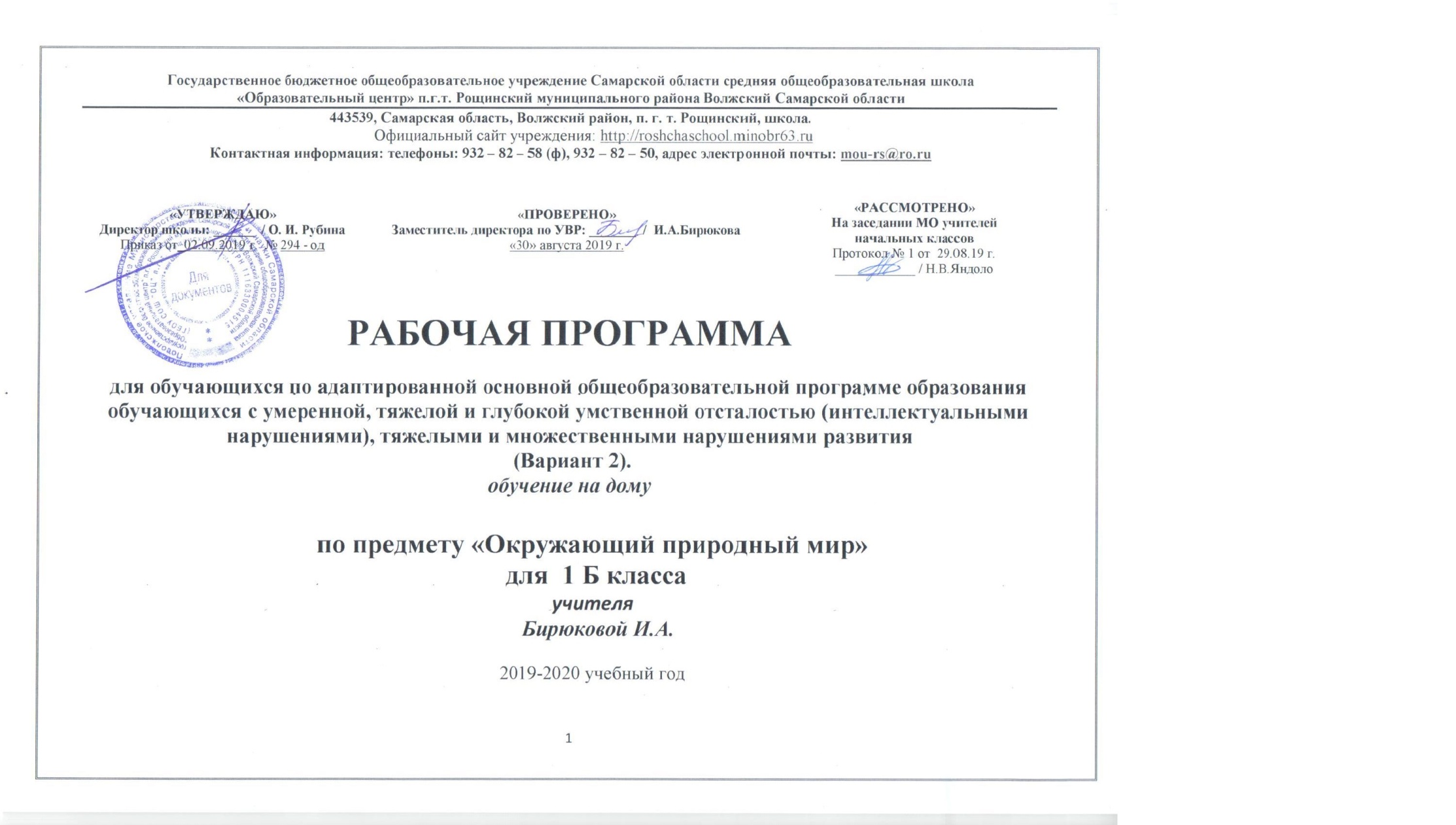 Содержание 1.Пояснительная  записка2. Содержание учебного предмета.3. Календарно - тематическое планирование .4. Описание учебно-методического и материально-технического обеспечения образовательного процесса; дидактического материала коррекционно-развивающего характера.5.  Планируемые результаты.6. Приложения (контрольно-измерительные материалы, критерии оценивания).1. Пояснительная запискаДанная рабочая программа разработана на основе:  1.Федерального закона от 29.12.2012. No 273-ФЗ «Об образовании в Российской Федерации»; 2. Приказа Министерства образования и науки Российской Федерации (далее - РФ) от 30.08.2013 г. № 1015 «Об утверждении Порядка организации и осуществления образовательной деятельности по основным общеобразовательным программам – образовательным программам начального общего, основного общего и среднего общего образования»; 3. Приказа Министерства образования и науки РФ от 19 декабря 2014 г. № 1599 «Об утверждении федерального государственного образовательного  стандарта образования обучающихся с умственной отсталостью (интеллектуальными нарушениями)»;           4. Адаптированной основной общеобразовательной программы образования обучающихся с умеренной, тяжелой, глубокой умственной отсталостью (интеллектуальными нарушениями), тяжелыми множественными нарушениями развития  (2 вариант) ГБОУ СОШ «ОЦ» п.г.т. Рощинский;5. Примерных рабочих программ для 1 дополнительного и 1 классов по отдельным учебным предметам и коррекционным курсам для обучающихся с умственной отсталостью (интеллектуальными нарушениями);6.Федерального перечня учебников, утвержденных, рекомендованных (допущенных) к использованию в образовательном процессе в специальных коррекционных общеобразовательных учреждениях VIII вида; 7.СанПиНа, 2.4.2.3286-15 «Санитарно-эпидемиологические требования к условиям и организации обучения и воспитания в организациях, осуществляющих образовательную деятельность по адаптированным основным общеобразовательным программам для обучающихся с ограниченными возможностями здоровья »;           8. Программно-методические материалы. Под редакцией кандидата психологических наук, профессора И.М. Бгажноковой;           9. Программы специальных (коррекционных) образовательных учреждений  VIII  вида. Подготовительный класс. 1-4 классы/              под редакцией В.В. Воронковой – 8-ое изд. – М.; Просвещение, 2013. 10. Информационно – методическим письмом «Об организации образования детей с ограниченными возможностями здоровья в общеобразовательных учреждениях Самарской области» от 24.08.2017 г. № МО – 16-09-01/711 – ТУ;11. Специальной индивидуальной программы развития (далее – СИПР) обучающейся;12. Положения «Об адаптированной рабочей программе для обучения детей с ОВЗ учителя – предметника государственного бюджетного общеобразовательного учреждения Самарской области средней общеобразовательной школы «Образовательный центр» п.г.т. Рощинский муниципального района Волжский Самарской области»; 13. Положения «Об организации обучения  на дому детей с ограниченными возможностями здоровья (ОВЗ) и обучающихся, нуждающихся в длительном лечении, и (или) детей-инвалидов по образовательным программам начального общего, основного общего, среднего общего образования государственного бюджетного общеобразовательного учреждения Самарской области средней общеобразовательной школы «Образовательный центр» п.г.т. Рощинский муниципального района Волжский Самарской области  »14. Индивидуального учебного плана обучающегося с ОВЗ (УО);15. Устава ГБОУ СОШ «ОЦ» п.г.т. Рощинский.           Важным аспектом обучения детей с интеллектуальными нарушениями является расширение представлений об окружающем их природном мире. Подобранный программный материал по предмету «Окружающий природный мир» рассчитан на формирование у обучающихся представлений о природе, её многообразии, о взаимосвязи живой, неживой природы и человека.Цель: формирование представлений о живой и неживой природе, о взаимодействии человека с природой, бережного отношения к природе.Задачи:Формировать первоначальные представления о природе, объектах и явлениях живой и неживой природы; Вызывать интерес к разнообразию окружающего мира (мира животных, растений, к явлениям природы);Создавать условия для возникновения речевой активности детей и использования усвоенного речевого материала в быту, на уроках-занятиях, в играх, в самообслуживании и в повседневной жизни;Формировать и расширять словарный запас, связанный с содержанием эмоционального, бытового, предметного, игрового, трудового опыта;Знакомить с функциональными свойствами объектов в процессе наблюдения и практического экспериментирования;Формировать представления о явлениях природы, сезонных и суточных изменениях (лето, осень, зима, весна, день, ночь);Формировать элементарные экологические представления (люди, растения и животные; строение тела, способ передвижения, питание);Развивать сенсорно-перцептивные способности учащихся: учить выделять знакомые объекты из фона зрительно, тактильно и на вкус (исходя из целесообразности и безопасности);Закреплять полученные представления в процессе различных видов доступной учащимся социально-бытовой деятельности;Наряду с вышеуказанными задачами на уроках «Окружающий природный мир» решаются и специальные задачи, направленные на коррекцию умственной деятельности школьников:развитие тактильных ощущений кистей рук и расширение тактильного опыта; развитие зрительного восприятия;развитие зрительного и слухового внимания;развитие вербальных и невербальных коммуникативных навыков;формирование и развитие реципрокной координации;развитие пространственных представлений;развитие мелкой моторики, зрительно-моторной координации.           В процессе формирования представлений о неживой природе обучающиеся получают знания о явлениях природы, о цикличности в природе – сезонных изменениях, суточных изменениях, учатся устанавливать общие закономерности природных явлений. Они знакомятся с разнообразием растительного и животного мира, получает представления о среде обитания животных и растений, учатся выделять характерные признаки, объединять в группы по этим признакам, устанавливать связи между ними. Внимание учащихся обращается на связь живой и неживой природы. Наблюдая за трудом взрослых по уходу за домашними животными и растениями, дети учатся выполнять доступные действия: посадка, полив и другой уход за растениями, кормление аквариумных рыбок, животных и др. Особое внимание уделяется воспитанию любви к природе, бережному и гуманному отношению к ней. Формирование представлений у детей с интеллектуальными нарушениями должно происходить по принципу «от частного к общему». Практическая полезность курса обусловлена тем, что предполагает формирование умений пользоваться полученными знаниями для решения соответствующих возрасту житейских задач. У детей с тяжелой интеллектуальной недостаточностью не развита познавательная деятельность, все мыслительные операции (анализ, синтез, сравнения, обобщения), имеются значительные пробелы в элементарных знаниях. Они затрудняются самостоятельно использовать имеющиеся у них знания. Перенос полученных знаний и умений, их применение в несколько изменившихся условиях, самостоятельный анализ ситуации, выбор решения даже простых жизненных задач - все это составляет трудность для детей данной категории. Поэтому важно не только дать этим детям определенную сумму знаний, но и выработать у них умение действовать в конкретных жизненных ситуациях, придать знаниям бытовую, ситуационную приспособленность.При обучении используются следующие принципы: принцип коррекционно-речевой направленности, воспитывающий и развивающий принципы, принцип доступности обучения, принцип систематичности и последовательности, принцип наглядности в обучении, принцип индивидуального и дифференцированного подхода в обучении и т.д. Программа построена на основе концентрического принципа размещения материала. Концентризм создаёт условия для постоянного повторения ранее усвоенного материала и разъединения сложных грамматических понятий и умений на составляющие элементы, где каждый отрабатывается отдельно. В результате постепенно увеличивается число связей, лежащих в основе понятия, расширяется языковая и речевая база для обработки умений и навыков.В образовании детей с ОВЗ особое значение придается практической стороне специального образования - развитию жизненной компетенции. Компонент жизненной компетенции рассматривается как овладение знаниями и навыками, уже сейчас необходимыми обучающимся в обыденной жизни. Формируемая жизненная компетенция обеспечивает развитие отношений с окружением в настоящем.2. Содержание учебного предметаВ Федеральном компоненте государственного стандарта «Окружающий природный мир» обозначен как самостоятельный предмет, что подчеркивает его особое значение в системе образования детей с ОВЗ. На его изучение отведено 66 часов, 2 часа в неделю, 33 учебные недели. Так как форма обучения на дому (заочная), то часы распределены следующим образом: очные занятия – 0,5 ч/н, на самостоятельное изучение – 0,5 ч/ н. Программа разработана на 33 часа (17 ч – очно, 16 ч – самостоятельно). Программа сокращена с 66 ч до 33 ч, за счёт уплотнения программного материала и сокращения часов изучения по отдельным темам.Материал предмета «Окружающий природный мир» представлен следующими содержательными линиями:3. Календарно - тематическое планирование 4. Описание учебно-методического и материально-технического обеспечения образовательного процесса; дидактического материала коррекционно-развивающего характера.Учебно – методическое обеспечение:       1. Мир природы и человека. 1 класс. Учеб. Н.Б. Матвеева, И.А.Ярочкина, М.А. Попова. В 2-х ч.  Просвещение, 2017 г.Методическая литература для учителя:Маллер А.Р., Цикото Г.В. «Воспитание и обучение детей с тяжелой интеллектуальной недостаточностью». М., «Академия», 2003 год.Шипицына, Л.М. Развитие навыков общения у детей с умеренной и тяжелой умственной отсталостью / Л.В. Шипицина. - Санкт-Петербург. : Речь, 2004г. -354 с.Шипицина Л.М. «Необучаемый»  ребенок в семье и обществе». Социализация детей с нарушением интеллекта.  С-Петербург, «Речь», 2005 год.«Программа образования учащихся с умеренной и тяжёлой умственной отсталостью» под ред. Л. Б. Баряевой и Н. Н. Яковлевой (СПб, 2011).Бгажноковой, И.М. Воспитание и обучение детей и подростков с тяжелыми и множественными нарушениями развития: программно-методические материалы / Под ред. И.М. Бгажноковой. – М.: Просвещение, 2007.Дополнительная литература для учителя:1. А.А. Катаева, Е.А. Стребелева Дидактические игры и упражнения в обучении дошкольников с отклонениями в развитии: Пособие для учителя. – М. Гуманитар. Изд. Центр ВЛАДОС, 2004.	Литература для учащихся:MULTIMEDIA – поддержка предмета:1. Сайт «pedsovet.su» http://pedsovet.su/load/3242. Сайт «Развитие ребёнка» – Азбука-Грамматика. http://www.razvitierebenka.com./  3. Сайт «Единая коллекция цифровых образовательных ресурсов» – Литература.  http://school-collection.edu.ru/catalog/4. Сайт «ПочемуЧка». http://pochemu4ka.ru/index/0-4395. Сайт «Учительский портал» - Коррекционная школа. http://www.uchportal.ru/load6. Обучение чтению. http://poskladam.ru/k/key_obuchauschie_igriy_dlia_deteiy.htmlОборудование:объекты природы: камни, почва, семена, комнатные растения и другие образцы природного материала (в т.ч. собранного вместе с детьми в ходе экскурсий); наглядный изобразительный материал (видео, фотографии, рисунки для демонстрации обучающимся); муляжи овощей, фруктов; пиктограммы с изображениями действий, операций по уходу за растениями, животными; различные календари; изображения сезонных изменений в природе; рабочие тетради с различными объектами природы для раскрашивания, вырезания, наклеивания и другой материал; обучающие компьютерные программы, способствующие формированию у детей доступных представлений о природе; аудио- и видеоматериалы.5. Планируемые результатыличностныеосвоение доступной социальной роли обучающейся, развитие мотивов учебной деятельности и формирование личностного смысла учения;развитие самостоятельности и личной ответственности за свои поступки на основе представлений о нравственных нормах, общепринятых правилах;развитие навыков сотрудничества с взрослыми и сверстниками в разных социальных ситуациях, умение не создавать конфликтов и находить выход из спорных ситуаций;основы персональной идентичности, осознание своей принадлежности к определённому полу, осознание себя как «Я»;социально-эмоциональное участие в процессе общения и совместной деятельности;овладение начальными навыками адаптации в динамично изменяющемся и развивающемся мире.           предметные узнавать изученные объекты и явления неживой и живой природы;сравнивать объекты живой и неживой природы на основе внешних признаков или известных характерных свойств и проводить простейшую классификацию изученных объектов природы;использовать различные источники для получения разного рода информации, опираясь на сохранные анализаторы;понимать необходимость соблюдения правил безопасного поведения на улице, в лесу;осознавать свою неразрывную связь с природой;проявлять уважение и готовность выполнять совместно установленные договорённости и правила, в том числе правила общения со взрослыми и сверстниками участвовать в коллективной коммуникативной деятельности;определять общую цель в совместной деятельности и пути её достижения, договариваться о распределении функций и ролей, осуществлять взаимный контроль в совместной деятельности, адекватно оценивать собственное поведение и поведение окружающих.сформированность базовых учебных действий (Программа формирования базовых учебных действий у обучающихся направлена на развитие способности у детей овладевать содержанием адаптированной основной образовательной программой общего образования для обучающихся с умственной отсталостью (вариант 2) Требования к уровню подготовки учащихсяВ соответствии с требованиями ФГОС к адаптированной основной образовательной программе для обучающихся с умственной отсталостью (вариант 2) результативность обучения может оцениваться только строго индивидуально с учетом особенностей психофизического развития и особых образовательных потребностей каждого обучающегося. В связи с этим, требования к результатам освоения образовательных программ представляют собой описание возможных результатов образования данной категории обучающихся.Предполагаемые знания и умения учащихся:          Учащиеся должны уметь:Проявлять интерес к объектам и явлениям неживой природы.Учитывать изменения в окружающей среде для выполнения определенных действий (идет дождь – открываем зонт). Проявлять интерес к объектам живой природы. Заботливо и бережно относиться к растениям и животным, уметь ухаживать за ними. Соблюдать правила поведения в природе (в лесу, у реки и др.). Различать части суток, дни недели, месяцы, их соотнесение с временем года.  Учащиеся должны знать:Объекты неживой природы .Временах года, характерные признаки времен года, погодных изменений, их влиянии на жизнь человека.Животный и растительный мир, их значении в жизни человека.Элементарные представления о течении времени.Представления о течении времени: смена событий дня, суток, в течение недели, месяца и т.д.ПриложениеМониторинг _3 Предмет_ «Окружающий природный мир»                                Дата: I. II. III триместр -------- уч годаУчитель _________ /И.А.Бирюкова№ п/пСодержательная линияКоррекционно - развивающие задачиПедагогические средства, технологии решения коррекционных задач№ п/пСодержательная линияКоррекционно - развивающие задачиПедагогические средства, технологии решения коррекционных задач1Растительный мир.Представление о растениях, деревьях, фруктах. Представление об овощах, ягодах, грибах. Представление о травянистых растениях (цветах), представление о комнатных растениях, особенностях ухода за ними, значением в жизни. Представление о зерновых культурах, хлебе. Различение растений природных зон холодного пояса. Различение растений природных зон жаркого пояса. Представление о значении растений в жизни человека: сборе урожая овощей, фруктов, ягод, грибов.Ведущий принцип построения уроков – коммуникативный.Для развития регулирующей и исполнительской функции речи ведётся работа по формированию и отработке предварительного замысла и его реализации с помощью символических средств: пиктограмм, карточек со словами.2Животный мир.Представление о животном. Представление о домашних и диких животных. Представление о животных, обитающих в природных зонах холодного пояса и зонах жаркого. Представление о птице. Представление о домашних и перелетных птицах. Представление о рыбе. Представление о речных и морских рыбах. Изучение насекомых. Представление о значении животных в жизни человека (источник питания, из шкур и шерсти изготавливают одежду и др.).Ведущий принцип построения уроков – коммуникативный.Для развития регулирующей и исполнительской функции речи ведётся работа по формированию и отработке предварительного замысла и его реализации с помощью символических средств: пиктограмм, карточек со словами.3Объекты природы.Представление о почве. Представление о воде. Представление об огне. Представление о воздухе. Представление о земле и небе. Представление о реке. Представление о водоеме. Представление о лесе. Представление о луге. Представление о формах земной поверхности. Представление об изображении земной поверхности на карте. Представление о значении объектов природы в жизни человека.Ведущий принцип построения уроков – коммуникативный.Для развития регулирующей и исполнительской функции речи ведётся работа по формированию и отработке предварительного замысла и его реализации с помощью символических средств: пиктограмм, карточек со словами.4Временные представления.Представление о частях суток. Представление о неделе. Представление о годе. Представление о временах года (осень, зима, весна, лето). Представление о сезонных явлениях природы (дождь, снег, гроза, радуга, туман, ветер). Представление о погоде текущего дня. Представления о деятельности человека в контексте течения времени: в разное время года, в разную погоду. Измерение времени (календарь, часы).Ведущий принцип построения уроков – коммуникативный.Для развития регулирующей и исполнительской функции речи ведётся работа по формированию и отработке предварительного замысла и его реализации с помощью символических средств: пиктограмм, карточек со словами.№ п/пДатаНазвание темы урокаКоличество часов на изучение темыЭлементы содержания образования для детей с ОВЗ Планируемые контрольно-оценочные процедуры (контрольная работа, самостоятельная работа, тест, диктант и т.п.)Базовые учебные действия(БУД) Развитие жизненных компетенций110.09Человек и природа. 1Беседа, рассмотрение картин. Выбор нужного предмета, картинки из представленных (одеть куклу или себя на прогулку). Элементарные представления об объектах и явлениях окружающей природы. Развитие зрительного и слухового восприятия. Замечать осенние изменения в природе и рассказывать о них; работать с иллюстрациями. Развитие памяти при назывании предметов одежды или обуви, развитие мышления при выборе нужной(лишней) картинки или предмета.Научатся по своим наблюдениям приводить примеры осенних явлений в природе, узнавать изученные природные объекты.224.09«Осень, в гости просим!» Одежда и обувь человека осенью.1Беседа, рассмотрение картин. Выбор нужного предмета, картинки из представленных (одеть куклу или себя на прогулку). Элементарные представления об объектах и явлениях окружающей природы. Развитие зрительного и слухового восприятия. Замечать осенние изменения в природе и рассказывать о них; работать с иллюстрациями. Развитие памяти при назывании предметов одежды или обуви, развитие мышления при выборе нужной(лишней) картинки или предмета.Научатся по своим наблюдениям приводить примеры осенних явлений в природе, узнавать изученные природные объекты.3с/изЯвления природы: дождь, листопад. (Составление гербария). 1Беседа, рассмотрение картин. Выбор нужного предмета, картинки из представленных (одеть куклу или себя на прогулку). Элементарные представления об объектах и явлениях окружающей природы. Развитие зрительного и слухового восприятия. Замечать осенние изменения в природе и рассказывать о них; работать с иллюстрациями. Развитие памяти при назывании предметов одежды или обуви, развитие мышления при выборе нужной(лишней) картинки или предмета.Научатся по своим наблюдениям приводить примеры осенних явлений в природе, узнавать изученные природные объекты.4с/из«Что нам осень принесла?». Экскурсия.1Расширить представления о растительном мире; выделять существенные признаки.Изучение и узнавание овощей и фруктов (помидор, огурец, морковь, перец, картофель, капуста, яблоки, груши, виноград, абрикос, вишня, клубника).Расширение представлений о растениях (деревья, цветы, трава, куст); учиться находить и показывать части растений (лист, ветка). Наблюдать за изменениями в природе и устанавливать взаимосвязь; осознавать необходимость бережного отношения к природе. Научатся по своим наблюдениям приводить примеры осенних явлений в природе, узнавать изученные природные объекты.522.10Дары осени. Овощи. Фрукты.1Расширить представления о растительном мире; выделять существенные признаки.Изучение и узнавание овощей и фруктов (помидор, огурец, морковь, перец, картофель, капуста, яблоки, груши, виноград, абрикос, вишня, клубника).Расширение представлений о растениях (деревья, цветы, трава, куст); учиться находить и показывать части растений (лист, ветка). Наблюдать за изменениями в природе и устанавливать взаимосвязь; осознавать необходимость бережного отношения к природе. Научатся по своим наблюдениям приводить примеры осенних явлений в природе, узнавать изученные природные объекты.6с/изДары осени. Овощи. Фрукты1Расширить представления о растительном мире; выделять существенные признаки.Изучение и узнавание овощей и фруктов (помидор, огурец, морковь, перец, картофель, капуста, яблоки, груши, виноград, абрикос, вишня, клубника).Расширение представлений о растениях (деревья, цветы, трава, куст); учиться находить и показывать части растений (лист, ветка). Наблюдать за изменениями в природе и устанавливать взаимосвязь; осознавать необходимость бережного отношения к природе. Научатся по своим наблюдениям приводить примеры осенних явлений в природе, узнавать изученные природные объекты.75.11Что такое ягоды? Грибы. Какие бывают растения?   Части дерева (лист)1Расширить представления о растительном мире; выделять существенные признаки.Изучение и узнавание овощей и фруктов (помидор, огурец, морковь, перец, картофель, капуста, яблоки, груши, виноград, абрикос, вишня, клубника).Расширение представлений о растениях (деревья, цветы, трава, куст); учиться находить и показывать части растений (лист, ветка). Наблюдать за изменениями в природе и устанавливать взаимосвязь; осознавать необходимость бережного отношения к природе. Научатся по своим наблюдениям приводить примеры осенних явлений в природе, узнавать изученные природные объекты.8с/изОбобщающий урок "В гости к осени».1Расширить представления о растительном мире; выделять существенные признаки.Изучение и узнавание овощей и фруктов (помидор, огурец, морковь, перец, картофель, капуста, яблоки, груши, виноград, абрикос, вишня, клубника).Расширение представлений о растениях (деревья, цветы, трава, куст); учиться находить и показывать части растений (лист, ветка). Наблюдать за изменениями в природе и устанавливать взаимосвязь; осознавать необходимость бережного отношения к природе. Научатся по своим наблюдениям приводить примеры осенних явлений в природе, узнавать изученные природные объекты.914.11А кто такие птички? (домашние и дикие). Перелетные и неперелетные птицы.1Представление о птицах, их значении. Овладение доступными средствами коммуникации и общения – вербальными и невербальными. Узнавать и выделять объект среди 2-3х совместно с учителем.  Умение устанавливать аналогии. Умение сравнивать по характерным признакам, развитие мыслительных процессов: обобщение, анализ, сравнение.Научатся узнавать и выделять нужный объект среди 2-3 х на основе изученных признаков103.12В мире животных. Сравнение зверей и птиц.1Представление о птицах, их значении. Овладение доступными средствами коммуникации и общения – вербальными и невербальными. Узнавать и выделять объект среди 2-3х совместно с учителем.  Умение устанавливать аналогии. Умение сравнивать по характерным признакам, развитие мыслительных процессов: обобщение, анализ, сравнение.Научатся узнавать и выделять нужный объект среди 2-3 х на основе изученных признаков11с/изЛес. Правила поведения в лесу.1Представление о лесе; о правилах поведения в лесу. Замечать зимние изменения в природе и рассказывать о них; научиться работать с иллюстрациями. Представления о зимней одежде, ее назначении. Наблюдать за изменениями  в природе и устанавливать взаимосвязь; Умение узнавать действия и занятия людей на картинках и схемах; имитировать действия людей.  Научаться узнавать время года (зима) по её признакам. Уметь одеваться в соответствии с временем года. Называть игры зимой. Знать зимние явления 1217.12"Здравствуй, зимушка-зима!". Одежда и обувь человека зимой.1Представление о лесе; о правилах поведения в лесу. Замечать зимние изменения в природе и рассказывать о них; научиться работать с иллюстрациями. Представления о зимней одежде, ее назначении. Наблюдать за изменениями  в природе и устанавливать взаимосвязь; Умение узнавать действия и занятия людей на картинках и схемах; имитировать действия людей.  Научаться узнавать время года (зима) по её признакам. Уметь одеваться в соответствии с временем года. Называть игры зимой. Знать зимние явления 13с/изЗимние явления природы (снег, метель, лед). Зимние забавы.1Представление о лесе; о правилах поведения в лесу. Замечать зимние изменения в природе и рассказывать о них; научиться работать с иллюстрациями. Представления о зимней одежде, ее назначении. Наблюдать за изменениями  в природе и устанавливать взаимосвязь; Умение узнавать действия и занятия людей на картинках и схемах; имитировать действия людей.  Научаться узнавать время года (зима) по её признакам. Уметь одеваться в соответствии с временем года. Называть игры зимой. Знать зимние явления 14с/изЧто делают растения зимой? Елка.1Уточнить представления о растениях; умение осуществлять анализ объектов с выделением существенных и несущественных признаков (лист-иголка). Последовательно выполняет отдельные операции действия по образцу педагога. Фиксировать взгляд на объекте, использовать предметы по назначению.Научаться называть растения в соответствии с признаками. Усвоить понятие зимнего праздника (Новый год)15с/изОбобщающий урок: «Зима. Новый год»1Уточнить представления о растениях; умение осуществлять анализ объектов с выделением существенных и несущественных признаков (лист-иголка). Последовательно выполняет отдельные операции действия по образцу педагога. Фиксировать взгляд на объекте, использовать предметы по назначению.Научаться называть растения в соответствии с признаками. Усвоить понятие зимнего праздника (Новый год)1620.12Животные и птицы зимой1Представление о животных и птицах, их умении приспосабливаться к климатическим условиям; умение осуществлять анализ объектов с выделением существенных и несущественных признаков.Узнавать, называть и определять объекты окружающей действительности. Узнавать, называть и определять объекты окружающей действительности безопасного поведения с ними.17с/изДомашние животные. Кошка и собака. Уход.1Представление о животных и птицах, их умении приспосабливаться к климатическим условиям; умение осуществлять анализ объектов с выделением существенных и несущественных признаков.Узнавать, называть и определять объекты окружающей действительности. Узнавать, называть и определять объекты окружающей действительности безопасного поведения с ними.1814.01Дикие животные. Заяц. Волк. Лиса. Медведь.1Представление о животных и птицах, их умении приспосабливаться к климатическим условиям; умение осуществлять анализ объектов с выделением существенных и несущественных признаков.Узнавать, называть и определять объекты окружающей действительности. Узнавать, называть и определять объекты окружающей действительности безопасного поведения с ними.1928.01Природа и рукотворный мир. Из чего что сделано? (Дерево, ткань, резина).1Представление о предметах, созданных природой и человеком. Знакомство с материалами: тканью, деревом, резиной.Значение воздуха и воды в жизни человека.Проводить сравнение и классификацию; использовать знаково- символические средств (пиктограммы). Классифицировать предметы по характеру материала; бережно относиться к вещам. Усвоить, что чистый воздух и вода – одно из главных богатств Земли, которые необходимо охранять.20с/изВоздух и вода. Значение для человека и животных.1Представление о предметах, созданных природой и человеком. Знакомство с материалами: тканью, деревом, резиной.Значение воздуха и воды в жизни человека.Проводить сравнение и классификацию; использовать знаково- символические средств (пиктограммы). Классифицировать предметы по характеру материала; бережно относиться к вещам. Усвоить, что чистый воздух и вода – одно из главных богатств Земли, которые необходимо охранять.21с/изКомнатные растения. Уход.1Знакомство с комнатными растениями и с правилами уходаНаучатся распознавать комнатные растения. Практически научатся правильно за ними ухаживать.2211.02Кто живет в воде? Речные и морские рыбы. Аквариумные рыбки.1Представление о водном мире, рыбах, строении и жизни рыб. Знание об уходе за аквариумными рыбками. Контролировать и оценивать свои действия, вносить коррективы в их выполнение.Научатся распознавать рыб в зависимости от места обитания. Практически научатся правильно за ними ухаживать.2310.03Явления природы: солнце, ветер.1Наблюдать за изменениями в природе и устанавливать взаимосвязь; изображать имитационно. Замечать весенние изменения в природе и рассказывать о них; научиться работать с иллюстрациями. Наблюдать за природой. Узнавать и выделять предметы одежды среди 2-3х совместно с учителем.Научатся называть время года по признакам. Называть весенние изменения в природе. Подбирать одежду 24с/изОживает все кругом! (весна). Одежда и обувь весной.1Наблюдать за изменениями в природе и устанавливать взаимосвязь; изображать имитационно. Замечать весенние изменения в природе и рассказывать о них; научиться работать с иллюстрациями. Наблюдать за природой. Узнавать и выделять предметы одежды среди 2-3х совместно с учителем.Научатся называть время года по признакам. Называть весенние изменения в природе. Подбирать одежду 2524.03Обобщающий урок. Осень, зима и весна.1Наблюдать за изменениями в природе и устанавливать взаимосвязь; изображать имитационно. Замечать весенние изменения в природе и рассказывать о них; научиться работать с иллюстрациями. Наблюдать за природой. Узнавать и выделять предметы одежды среди 2-3х совместно с учителем.Научатся называть время года по признакам. Называть весенние изменения в природе. Подбирать одежду 26с/изРастения весной. Части растений (лист, ветки). Труд людей весной.1Расширение представлений о растениях; учить находить и показывать части растений (лист, ветки). Представление о занятиях людей весной; установление взаимосвязей, представлять, что и как растет в саду и в огороде.Называть и показывать части растений, подбирать фрукты и овощи, растущие в саду и в огороде, рассказывать о труде людей весной с опорой на картинку.277.04Жизнь птиц и животных весной. 1Представления о птицах, их образе жизни и повадках весной. Представления о животных, их образе жизни и повадках весной. Представления о насекомых, их образе жизни; выделение существенных признаков, сравнение с другими живыми существами.Называть птиц, животных, насекомых, выделять признаки (сходство, различие)28с/изВ гостях у Мухи- Цокотухи (насекомые).1Представления о птицах, их образе жизни и повадках весной. Представления о животных, их образе жизни и повадках весной. Представления о насекомых, их образе жизни; выделение существенных признаков, сравнение с другими живыми существами.Называть птиц, животных, насекомых, выделять признаки (сходство, различие)2921.04Части суток. День-ночь1Элементарные представления о частях суток. Закрепить знания по теме, применяя умение использовать ранее полученную информацию; рассказывать об объекте с помощью картинного плана. Умение рассматривать иллюстрации, развитие зрительного восприятия. Понимать учебную задачу, работать с картинным планомЗамечать летние изменения в природе и рассказывать о них; научатся работать с иллюстрациями. Обобщить и закрепить знания и представления учащихся о смене времен года; умение устанавливать взаимосвязи.30с/изЗакрепление по теме "Животные"1Элементарные представления о частях суток. Закрепить знания по теме, применяя умение использовать ранее полученную информацию; рассказывать об объекте с помощью картинного плана. Умение рассматривать иллюстрации, развитие зрительного восприятия. Понимать учебную задачу, работать с картинным планомЗамечать летние изменения в природе и рассказывать о них; научатся работать с иллюстрациями. Обобщить и закрепить знания и представления учащихся о смене времен года; умение устанавливать взаимосвязи.317.05Закрепление по теме "Птицы"1Элементарные представления о частях суток. Закрепить знания по теме, применяя умение использовать ранее полученную информацию; рассказывать об объекте с помощью картинного плана. Умение рассматривать иллюстрации, развитие зрительного восприятия. Понимать учебную задачу, работать с картинным планомЗамечать летние изменения в природе и рассказывать о них; научатся работать с иллюстрациями. Обобщить и закрепить знания и представления учащихся о смене времен года; умение устанавливать взаимосвязи.32с/изЗакрепление по теме "Растения"1Элементарные представления о частях суток. Закрепить знания по теме, применяя умение использовать ранее полученную информацию; рассказывать об объекте с помощью картинного плана. Умение рассматривать иллюстрации, развитие зрительного восприятия. Понимать учебную задачу, работать с картинным планомЗамечать летние изменения в природе и рассказывать о них; научатся работать с иллюстрациями. Обобщить и закрепить знания и представления учащихся о смене времен года; умение устанавливать взаимосвязи.3319.05Закрепление по теме "Явления природы"1Элементарные представления о частях суток. Закрепить знания по теме, применяя умение использовать ранее полученную информацию; рассказывать об объекте с помощью картинного плана. Умение рассматривать иллюстрации, развитие зрительного восприятия. Понимать учебную задачу, работать с картинным планомЗамечать летние изменения в природе и рассказывать о них; научатся работать с иллюстрациями. Обобщить и закрепить знания и представления учащихся о смене времен года; умение устанавливать взаимосвязи.34с/изСкоро лето!Викторина "Когда это бывает?"Элементарные представления о частях суток. Закрепить знания по теме, применяя умение использовать ранее полученную информацию; рассказывать об объекте с помощью картинного плана. Умение рассматривать иллюстрации, развитие зрительного восприятия. Понимать учебную задачу, работать с картинным планомЗамечать летние изменения в природе и рассказывать о них; научатся работать с иллюстрациями. Обобщить и закрепить знания и представления учащихся о смене времен года; умение устанавливать взаимосвязи.Группа БУДУчебные действия и умения.1. Подготовка ребенка к нахождению и обучению в среде сверстников, к эмоциональному, коммуникативному взаимодействию с группой обучающихся.- входить и выходить из учебного помещения со звонком; - ориентироваться в пространстве класса (зала, учебного помещения), пользоваться учебной мебелью; - адекватно использовать ритуалы школьного поведения (поднимать руку, вставать и выходить из-за парты и т. д.); - организовывать рабочее место; - принимать цели и произвольно включаться в деятельность; - следовать предложенному плану и работать в общем темпе; - передвигаться по школе, находить свой класс, другие необходимые помещения.2. Формирование учебного поведения:-  направленность взгляда (на говорящего взрослого, на задание):-  умение выполнять инструкции педагога:-  использование по назначению учебных материалов:-  умение выполнять действия по образцу и по подражанию:3. Формирование умения выполнять задание:1) в течение определенного периода времени:- способен удерживать произвольное внимание на выполнении посильного задания 3-4 мин.2) от начала до конца:- при организующей, направляющей помощи способен выполнить посильное задание от начала до конца.3) с заданными качественными параметрами:- ориентируется в качественных параметрах задания4. Формирование умения самостоятельно переходить от одного задания (операции, действия) к другому в соответствии с расписанием занятий, алгоритмом действия и т.д.- ориентируется в режиме дня, расписании уроков с помощью педагога;- выстраивает алгоритм предстоящей деятельности (словесный или наглядный план) с помощью педагога.1 триместр1 триместр1 триместр2 триместр2 триместр2 триместр3 триместр3 триместр3 триместрПоказывает деревья, овощи, фрукты, грибы, цветыРазличает части суток и соотносит с видом занятийНазывает названия деревьев, овощей, фруктовПоказывает деревья, овощи, фрукты, грибы, цветыРазличает части суток и соотносит с видом занятийНазывает названия деревьев, овощей, фруктовПоказывает деревья, овощи, фрукты, грибы, цветыРазличает части суток и соотносит с видом занятийНазывает названия деревьев, овощей, фруктовРазличает домашних и диких животныхРазличает рыбРазличает времена года, сезонные явления природыРазличает домашних и диких животныхРазличает рыбРазличает времена года, сезонные явления природыРазличает домашних и диких животныхРазличает рыбРазличает времена года, сезонные явления природыИтого: 0-9 баллов – низк.Итого: 0-9 баллов – низк.Итого: 0-9 баллов – низк.10-19 балла-средн.10-19 балла-средн.10-19 балла-средн.19-29 баллов-высок.19-29 баллов-высок.19-29 баллов-высок.